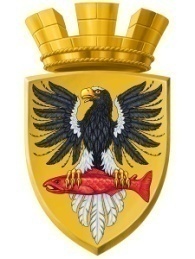                           Р О С С И Й С К А Я   Ф Е Д Е Р А Ц И ЯКАМЧАТСКИЙ КРАЙП О С Т А Н О В Л Е Н И ЕАДМИНИСТРАЦИИ ЕЛИЗОВСКОГО ГОРОДСКОГО ПОСЕЛЕНИЯот  _28.  03.  2016					     № _257  -п       г. ЕлизовоНа основании п.2 ст. 3.3, п.4 ст.3  Федерального закона от 25.10.2001 № 137-ФЗ «О введении в действие Земельного кодекса Российской Федерации», ст. 39.1 и 39.20 Земельного кодекса Российской Федерации,  согласно Уставу Елизовского городского поселения  и заявления Сайковой Л.В. ПОСТАНОВЛЯЮ:1. Предоставить в собственность бесплатно Сайковой  Людмиле Викторовне, 07.07.1959 года рождения, паспорт 30 04 329655, выдан 27.05.2005 ОВД Елизовского районного муниципального образования Камчатской области, код подразделения 412-005; зарегистрирована по адресу: г. Елизово, ул. Талалихина, дом № 19, земельный участок из земель – земли населенных пунктов с кадастровым номером 41:054:0101006:5034 площадью 604 м2  с разрешенным использованием «индивидуальные жилые дома», местоположением Камчатский край, р-н Елизовский, г. Елизово.2. Сайковой Л.В. обеспечить государственную регистрацию права собственности вышеуказанным  земельным участком.3. Управлению делами администрации Елизовского городского поселения (Т.С. Назаренко) разместить настоящее постановление в информационно - телекоммуникационной сети «Интернет» на официальном сайте  администрации Елизовского городского поселения.4. Контроль за исполнением настоящего постановления возложить на Руководителя Управления архитектуры и градостроительства администрации Елизовского городского поселения О.Ю.Мороз.5. Настоящее постановление вступает в силу после официального опубликования (обнародования).Глава администрации Елизовского городского поселения                                                         Д.Б. ЩипицынО предоставлении в собственность бесплатно земельного участка с кадастровым номером 41:05:0101006:5034 Сайковой Людмиле Викторовне  